PROGRAM CRAFTS FOR SPARKS AND EMBERSArea Training Day March 9th, 2024First, let’s define crafts3DCan take homeNot (usually) done in groupsWhen I asked for craft ideas, I got lots, but many of them I consider activities. Which are great fun and necessary for a unit, and certainly have program connections, but are not craftsExamples: baking, team projects with recycling (we made marble runs), science experimentsAll fun but not crafts!There is always somewhere to fit your crafts into program, it just sometimes requires some wigglingCan always go into art studio – especially if the craft requires some creativityNot as much if it’s a peel-and-stick, so…Think about what skill or area it is related to. There is ALWAYS the Unit’s Own option!Using new equipment or materials? How toRepresenting themselves? Being YouEveryday items? Life StuffThe Unit Experience Compass recommends 1-2 creative activities per monthThat means you don’t have to craft every week!Every group is different, but they will also start to like what you offerSo if you don’t want to do crafts, you do not have to force yourself into crafts!They are, however, a great opportunity to expand everyone’s comfort, ability, and skillsPsst…anytime we make a trader (a small craft that can be hung on a hat), we talk about traders, and we give them a spirit of guiding activitySo, let’s get crafty!Beaded butterflies (see attached instructions)3 pipecleaners, ton of beadsUsually we do these as friendship butterflies – make two, trade oneHave also done them with penpalsWill keep kids entertained for 30+ minutes!Body in a bagTeam activity so we can invite discussionScience/Being YouMy FAVOURITE activity (though definitely more of an activity than a craft) (but can still hang on their hat!)Creative thinking – what else can you use to represent body parts?I use (everything small):Pink sponge – brainWater balloons x2  - lungsPaper heart – heartRed yarn and blue yarn tied together – veins and arteriesElastic band – musclesStick (small dowel, popsicle stick, toothpick) – bonesGoogly eyes – eyesBeans - kidneysBag to hold it all - skinThe “dumb bird thing”Ongoing joke because my co-Guider (who is also my mum) thought this was the silliest thing when I first made it in SparksI loved it to pieces until it did eventually, mysteriously, disappearShe claims innocence. We all know she’s not innocentWe always wind the kids up about it: “Rainbow thinks this craft is silly but it’s Giggles’ FAVOURITE EVER”it’s always a hit (and they’re always on my side)They have been:Just dumb bird things (Sparks in History/Spirit of Guiding)Comets (science)Dragons (paper bag princess)Science of sound (different sounds we can make)Birds (nature discovery)What can we use to make them? Used to be film canisters, then test strip containers, now…any ideas?Can always give a nature discovery because these are OUTSIDE toys ONLYI do not have a picture so:SUPPLIES:Small containers (test strip/film canister/pill bottles)One long piece ribbon or stringSeveral long pieces survey tapeDecorations for outside of containerDecorate as desiredPlace ribbon and survey tape with one end inside. Ribbon/string on opposite side to survey tapePut lid on, ensuring ribbon and tape have lots sticking outUse the ribbon to swing the bird around! Test patterns, sounds, string lengths, and speed!Reef knot paracord (one long piece of paracord, tie a reef knot, then can be pinned onto sash or hat)Spirit of GuidingHow toLife stuff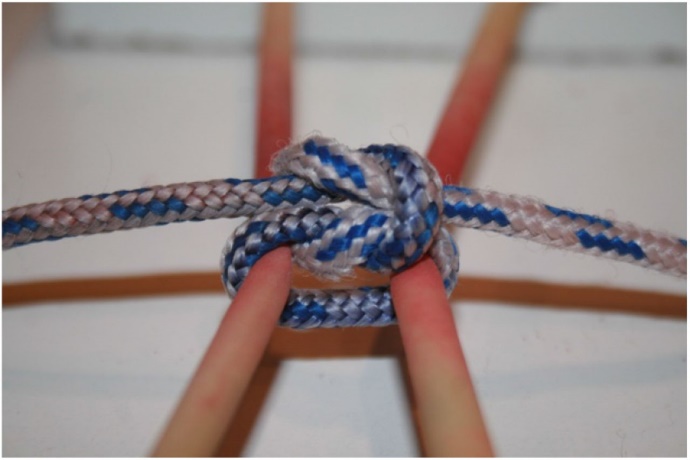 Cupcake fishRainbow fish story tie-inBeing You/Different together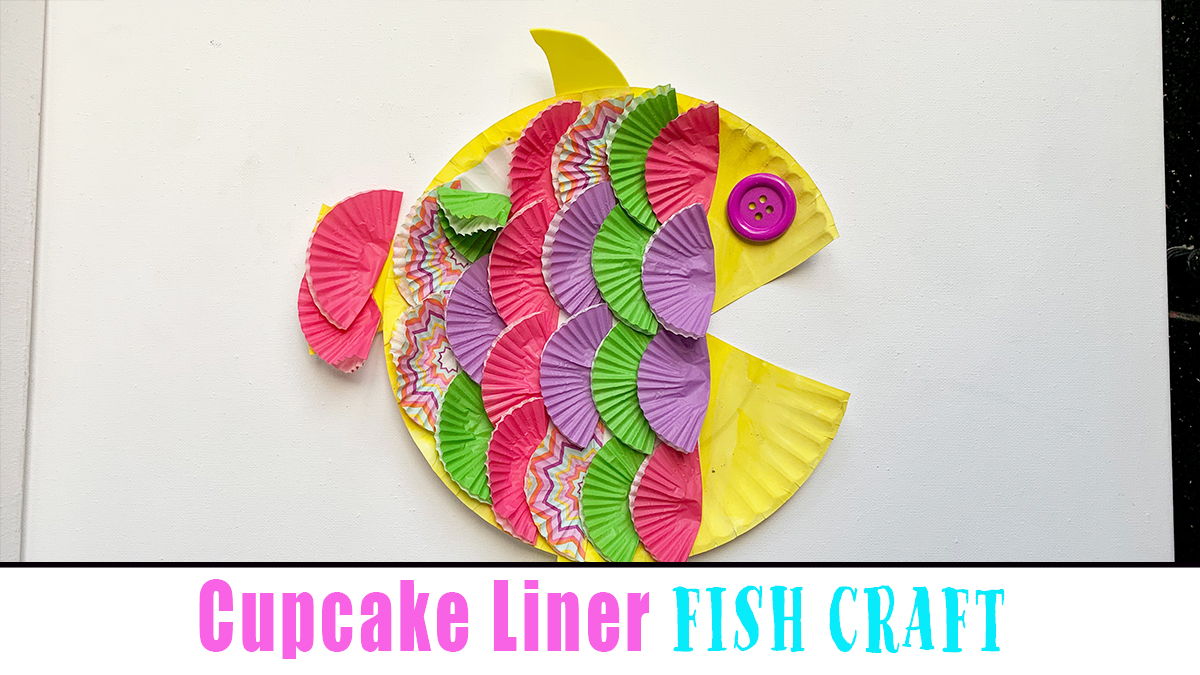 Button poppy Canadian connections, how to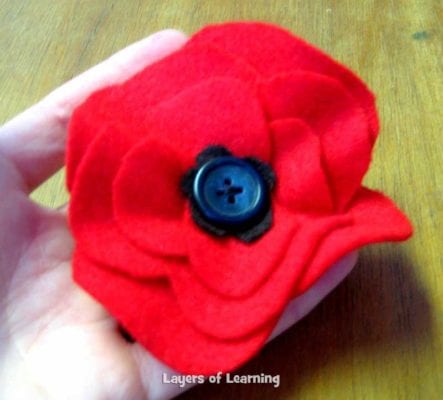 This little guiding light of mineJars, tissue paper glue on containers, etcThinking Day/Spirit of Guiding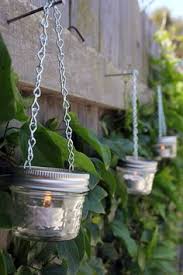 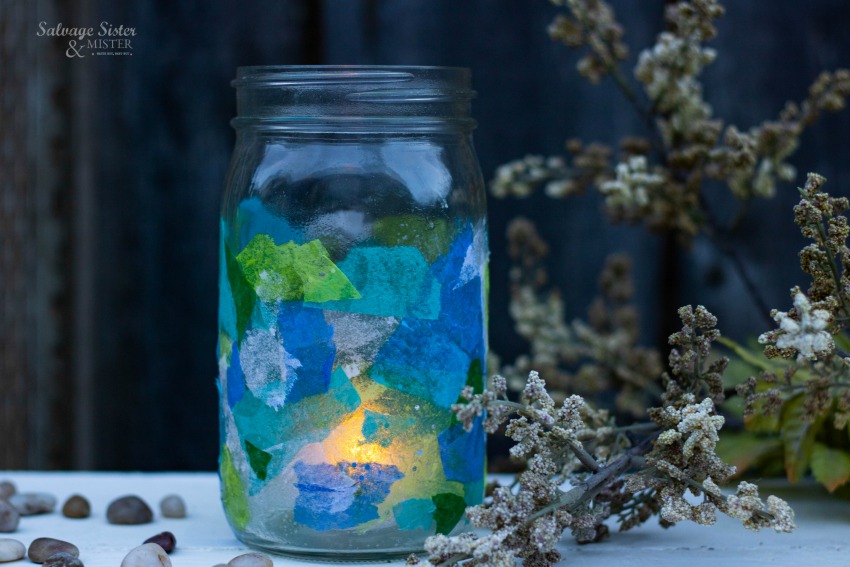 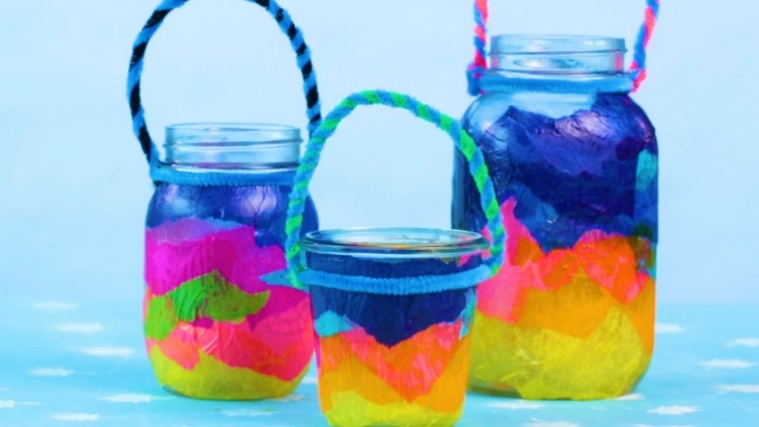 Guiding rainbowCloudsRibbon wheelsTeach about colour/science, different branches, form groupsCan fit into a bunch of places!Can also make ribbon sticks with the same method then dance with them – my physical self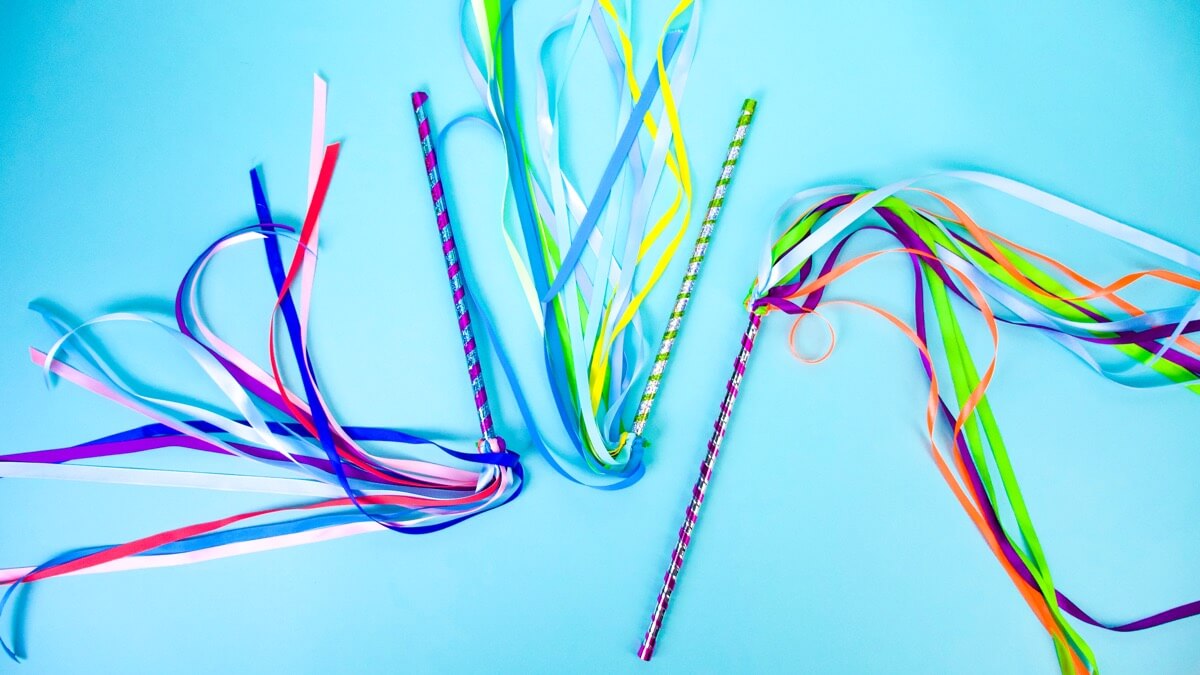 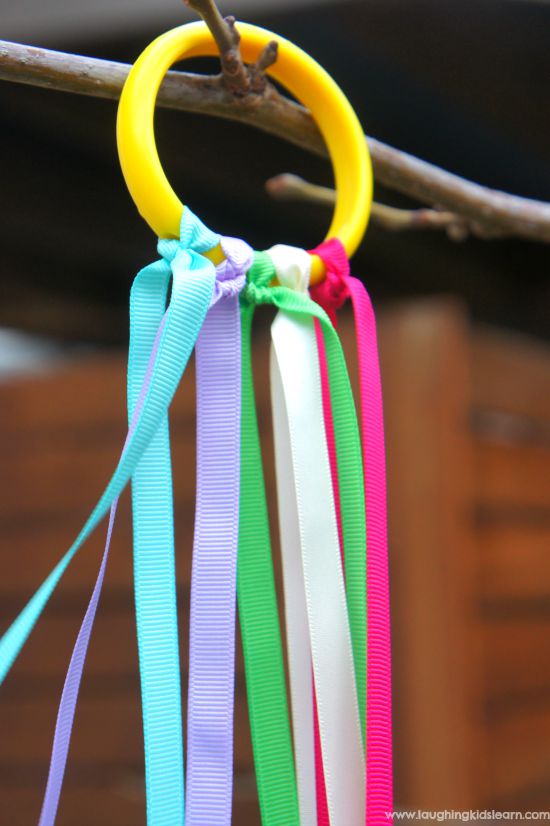 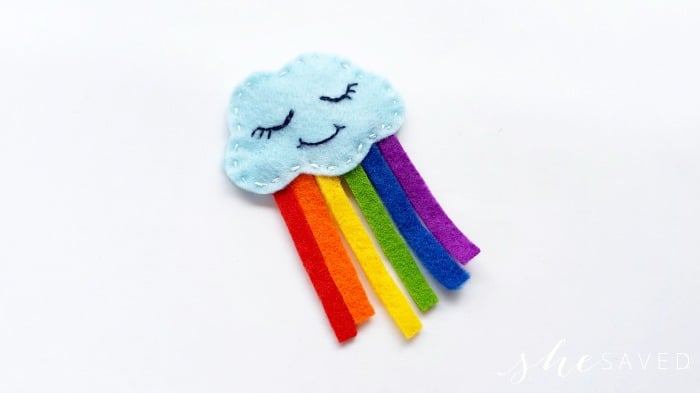 (One cloud sticky felt, one side normal felt; ribbon pieces in guiding colours; stick them to the sticky side, fold if desired, press normal felt onto sticky one so ribbons are sandwiched between)Pipe Cleaner trefoilPicture trefoils (spirit of guiding/our story)Also can be used for friendship and to talk about the importance of the trefoilAlso a great trader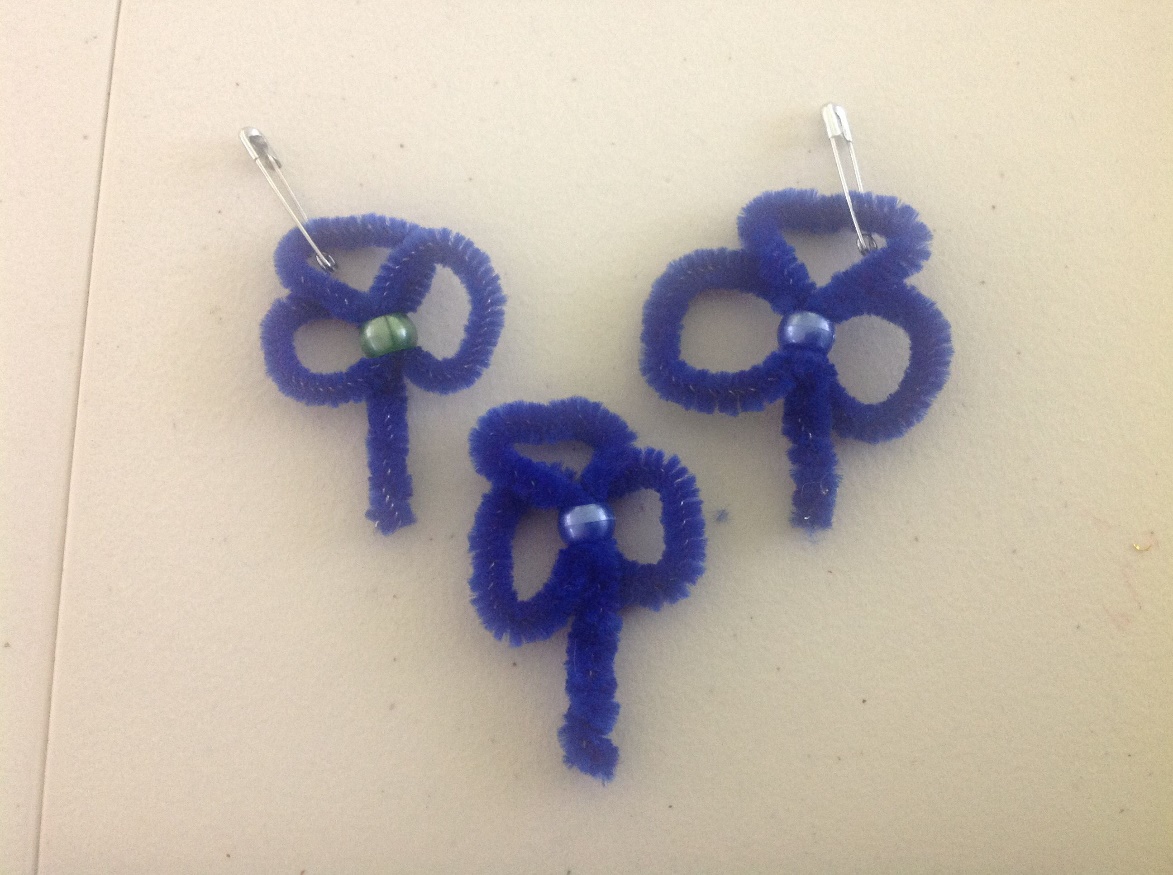 Shrinky dinkCan theme it any way you wantThen science of heat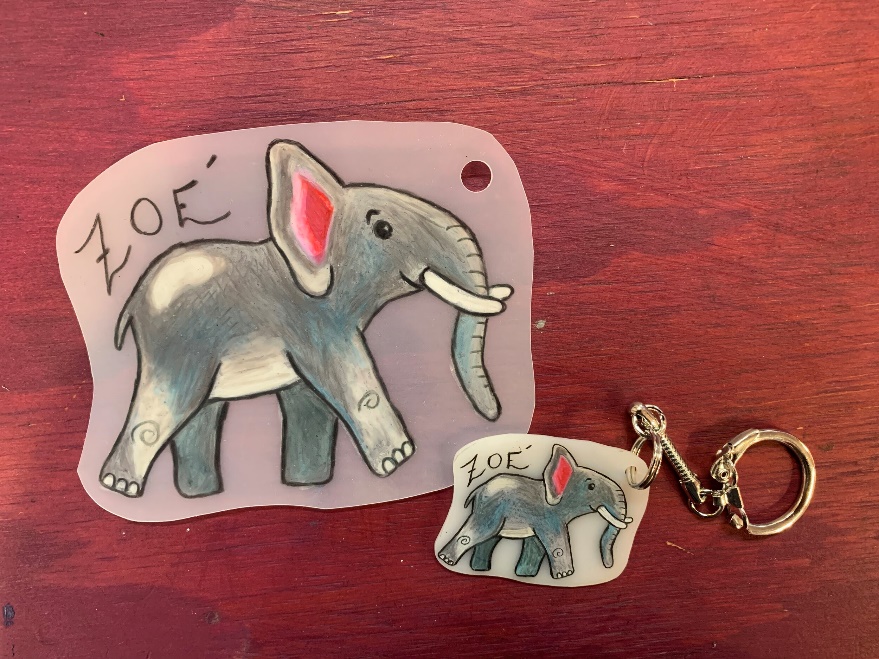 Woodland picture framesRequires dry sticks and a LOT of hot glue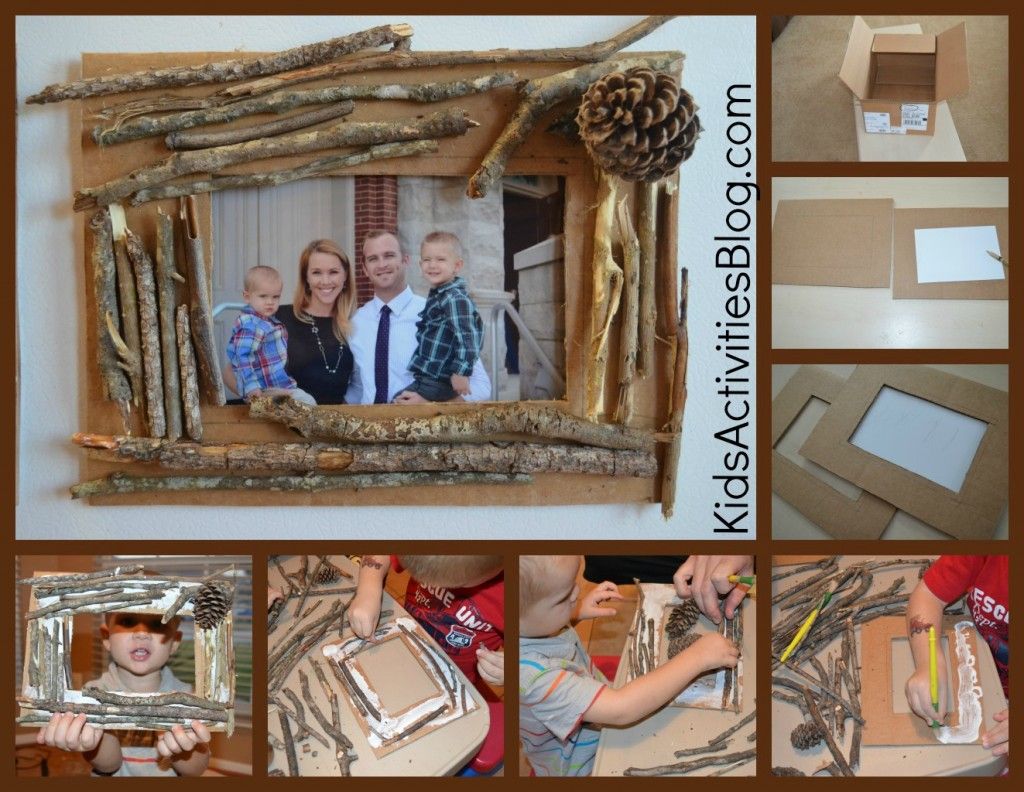 Money boxes (money sense)Tea canisters (we drink a lot of Tetley), decorate them like monsters, always cute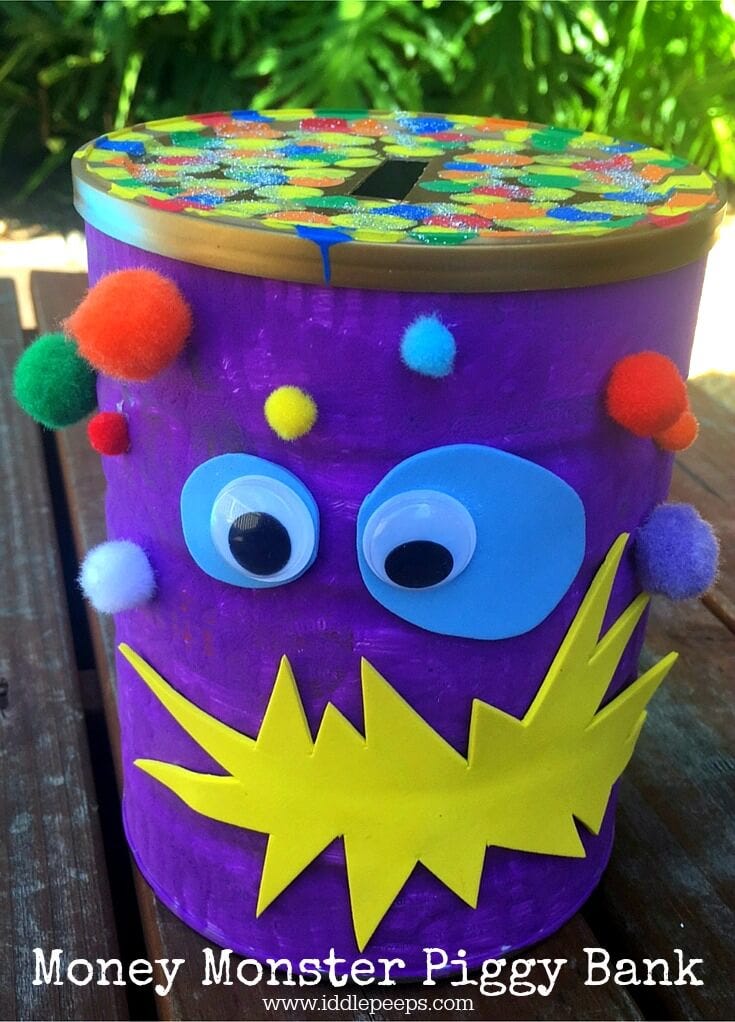 Wearables of any kindFit into any themeCollaborate with the theme if it’s program, or spirit of guiding if it’s simply celebratoryArt studio has a unit’s own as well!Flower crowns, animal ears, princess crowns, fish headbands, woodland creature headbands, jungle animals…Blowy frogs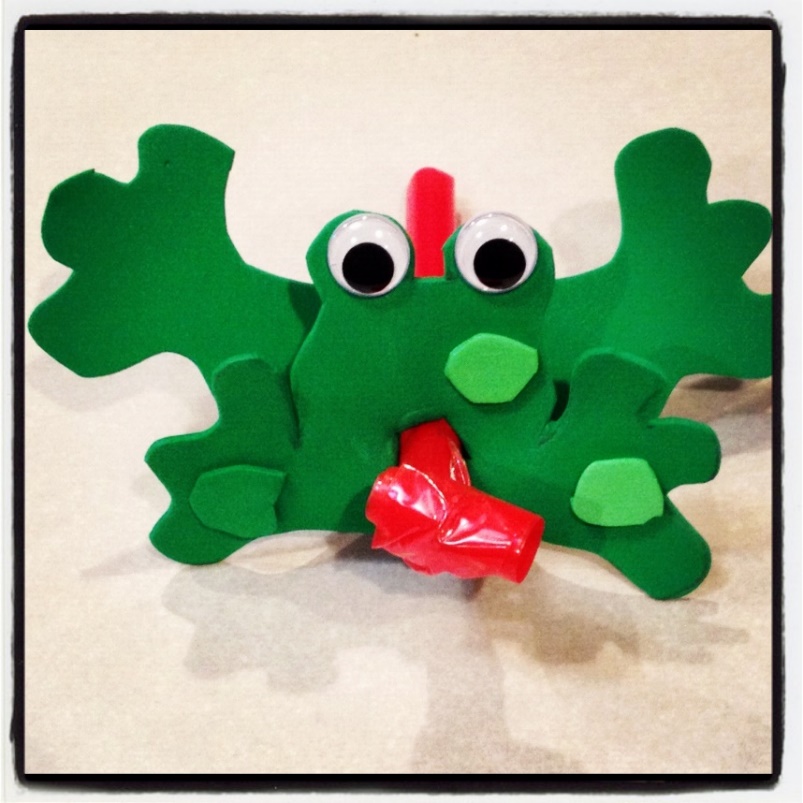 Little green frog songYarn art (they can screw the screws)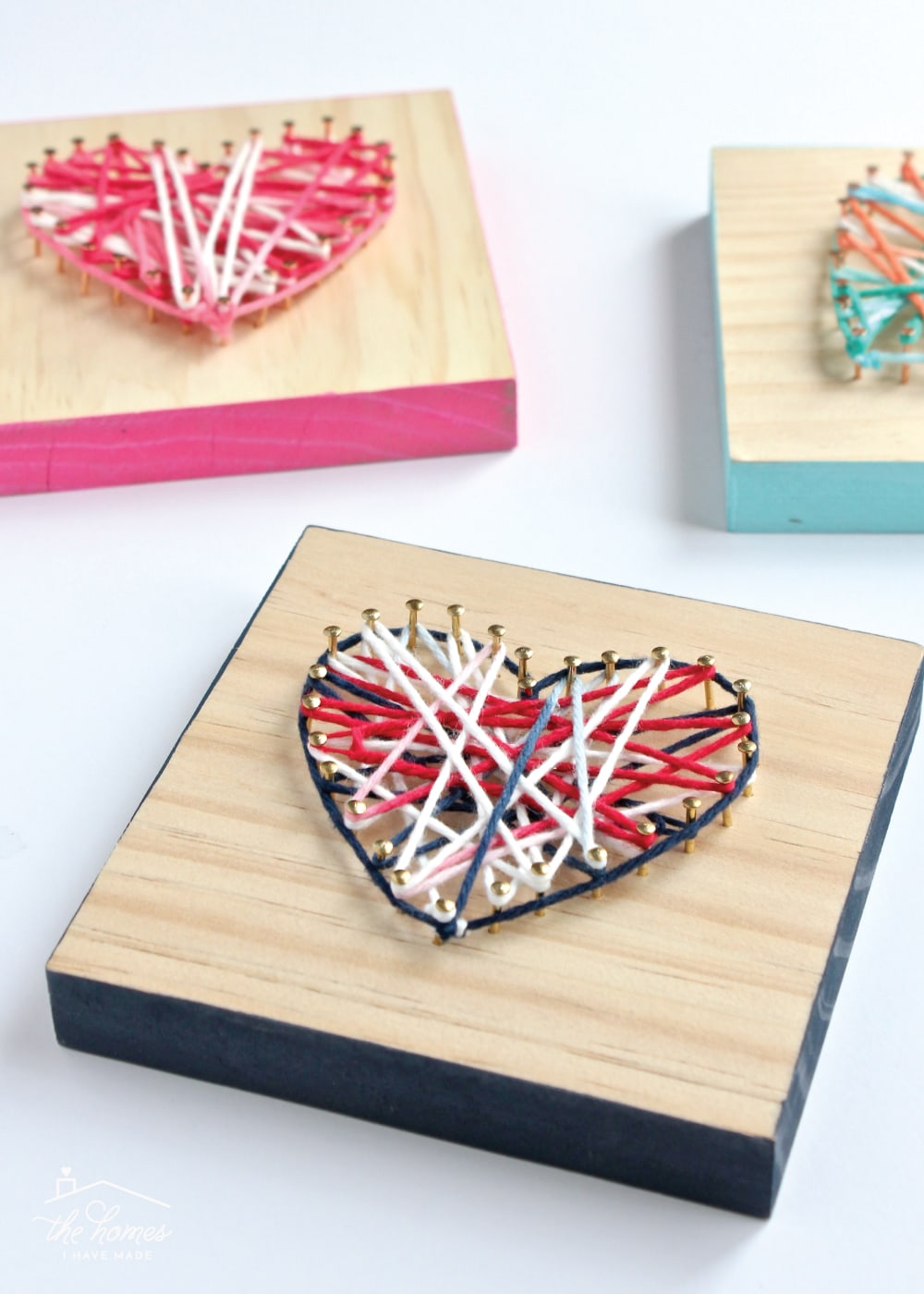 How toTool matchingLots of prep workCannot speak to the success of it with SparksBuilding toothbrush robotshttps://www.sciencebuddies.org/stem-activities/toothbrush-bristlebot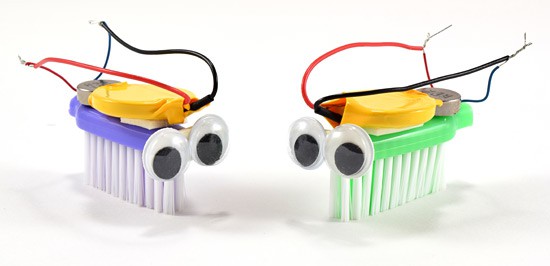 Have never made them but always wanted to! Great science and design space activity!